Všechny hodné děti, blíží se Váš čas. Za chvíli k nám zavítá čert a Mikuláš.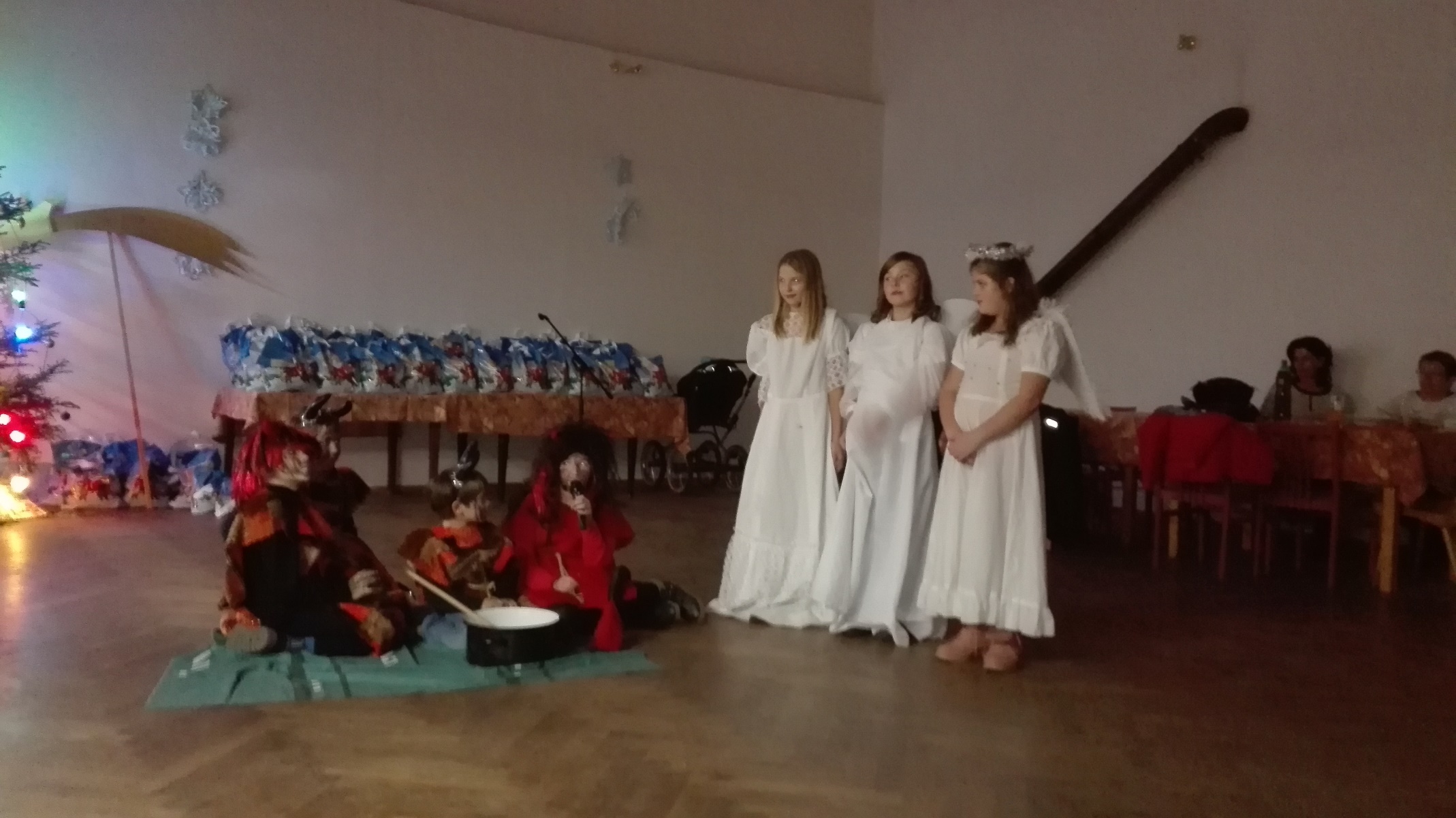  Pro každého chlapce i děvčátko připravil si malé, sladké překvápko.  Spousty drobných sladkostí, kterými Vás pohostí.   					A kdy je rozdá?        Ve středu 5.12.2018 od 16.30 hodin          v sále Kulturního domu v Dolní Olešnici.            Na mikulášskou nadílku Vás srdečně zve Obec Dolní Olešnice.     	Možnost objednání balíčků za poplatek pro děti, které nejsou z obce ani      	nenavštěvují základní nebo mateřskou školu v obci. Tel./fax 499 441518.